Фотоотчёт  по образовательной  деятельности в подготовительной группе  «Я б в кондитеры пошел, пусть меня научат.»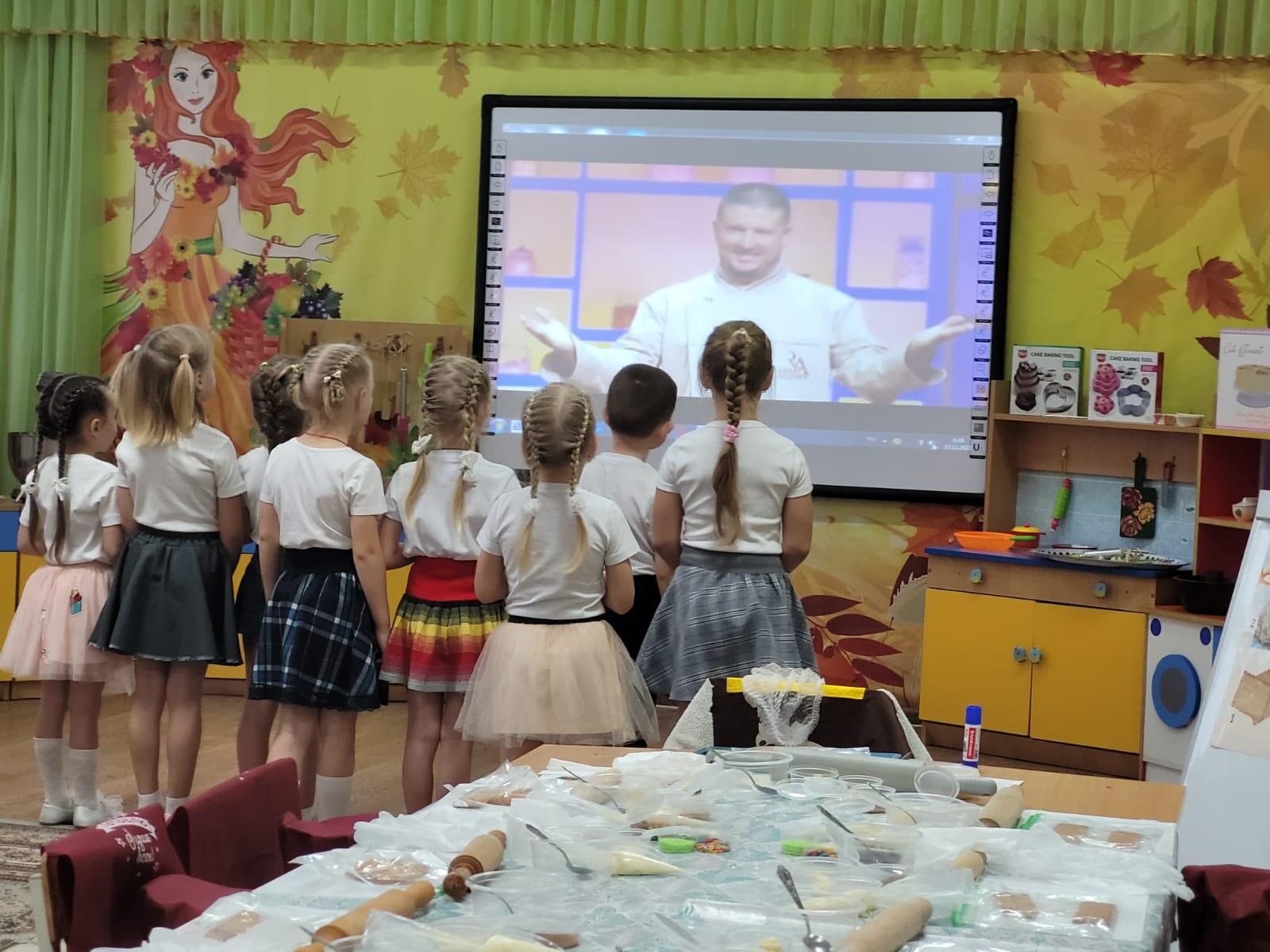 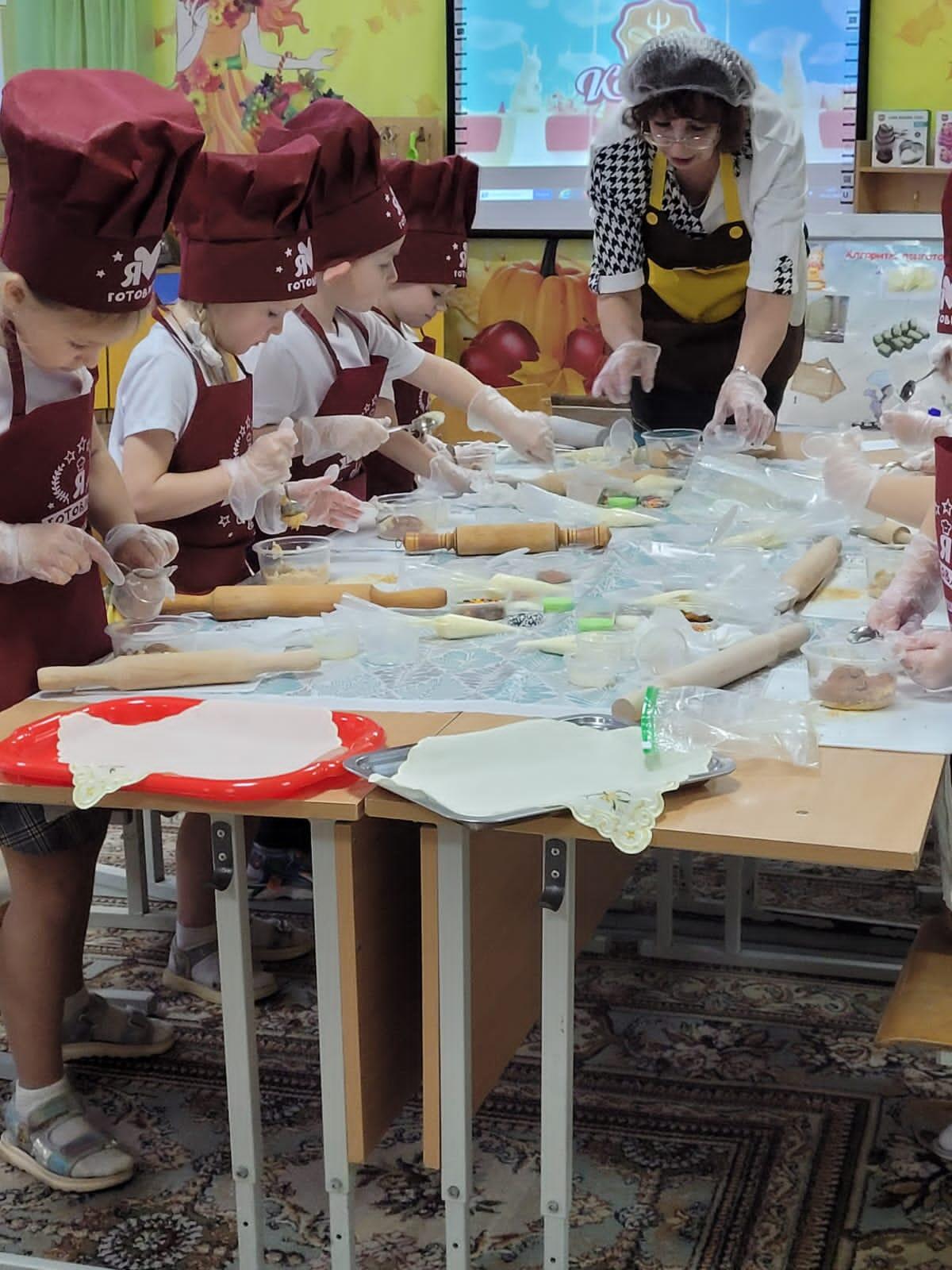 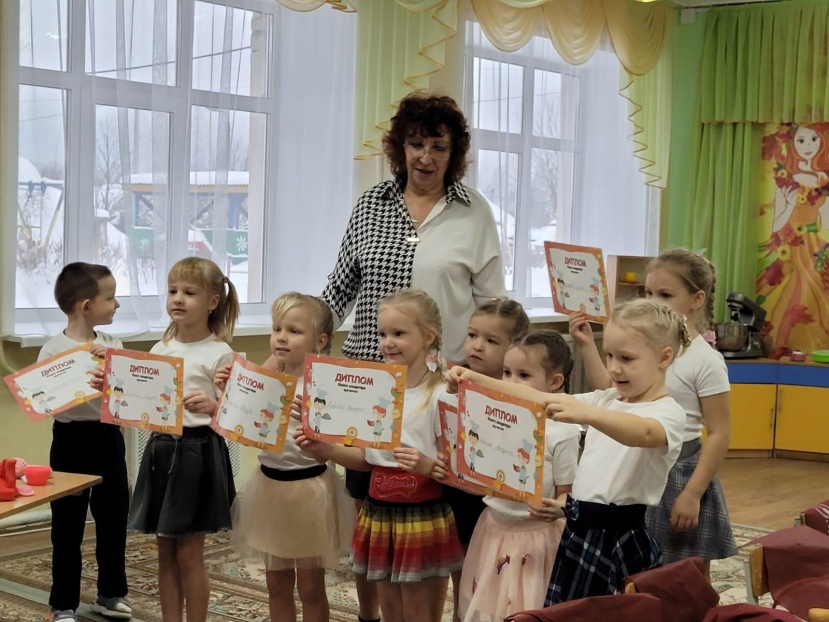 